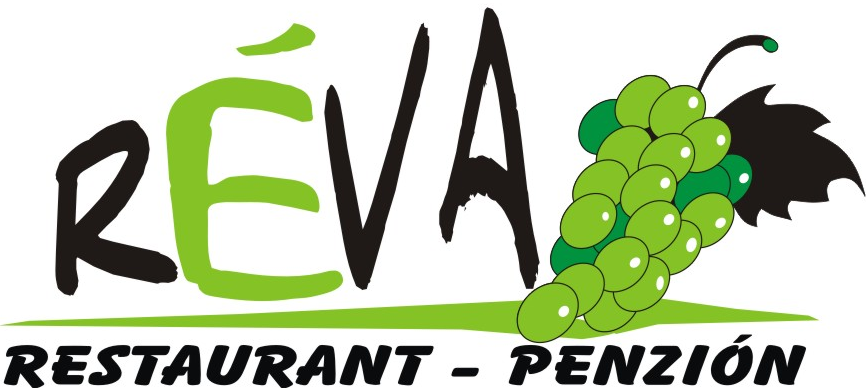 Jedálny  lístokMenu Card / ÉtlapSuroviny použité pri príprave jedál sú od nášho partnera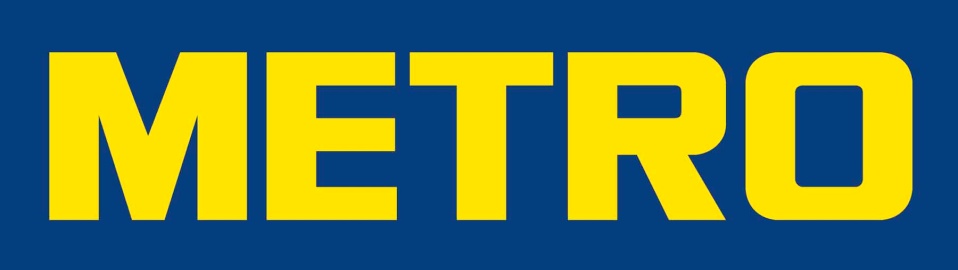 PONDELOK – ŠTVRTOK:	11.00 – 20.00					PIATOK – SOBOTA:		11.00 – 21.00			055/466 62 45,   mobil:0903 631 662NEDEĽA:			11.00 – 20.00				www.penzionreva.euPlatba kartou je možná pri sume presahujúcej 5,- €Konverzný kurz 30.126 Sk**pri polovičnej porcii účtujeme 70% z ceny jedla1,2,3,4,5,6,7,8,9,10,11,12....zoznam alergénov v potravinách, viď. Príloha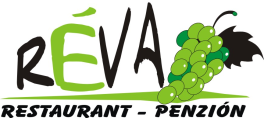 RAŇAJKYBreakfasts  /  Reggeli150g		MUSLI S MLIEKOM 	/12,7,1/		        	  			    		3,00 €		Muesli with fresh milk  /  Müszli tejjel  	140g		PRAŽENICA NA MASLE	/7,3/							3,00 €		Scrambled eggs  /  Vajas rántotta200g		HAM AND EGGS (pečené vajcia so šunkou)						   		/Sült tojás sonkával/       /3/								3,50 € 120g		OBLOŽENÝ ŠUNKOVÝ TANIER	/7,3/						3,50 €		Cold cuts – ham, cheese  /  Sonkás tányér150g		VEGETARIÁNSKY TANIER SO SYROM A ZELENINOU  /3/				 3,70 €Vegetarian Plate – with mixed salad and cheese  /  Vegetariánus tányér    zöldséggel és sajtalRaňajky sa objednávajú deň vopred do 21.00 hod.PREDJEDLÁStarters  /  Előételek100g		HUSACIA PEČEŇ S VERMÚTOVOU OMÁČKOU/3/ 				4,70 € 		 		Goose liver with vermouth sauce  / Libamáj boros szósszal 80g		GRILOVANÝ ENCIÁN SO SLANINOVÝM CHIPSOM A KARAMELIZOVANOU CIBUĽKOU /7/	Grilled camembert with bacon and caramelize onion  /  Grillezett camembert szalonnával és karamelizált hagymával								4,70 €POLIEVKYSoups  /  Levesek0,33ml		SLEPAČIA POLIEVKA S DOMÁCIMI REZANCAMI /9,1/		      	         2,20 €		Chicken soup  /   Tyúkhús leves0,33ml		CESNAKOVÁ POLIEVKA SO SYROM 	/9,7,1/						2,20 €		Garlic soup with cheese  /  Foghagyma leves sajttal0,33ml		FAZUĽOVÁ POLIEVKA S ÚDENÝM KOLIENKOM/12,7,1/				2,90 €Bean soup flavoured with meat from a smoked pig’s trotter / Bab leves füstölt csülökkel*váha mäsa v jedálnom lístku je uvedená v surovom stave**pri polovičnej porcii účtujeme 70% z ceny jedla1,2,3,4,5,6,7,8,9,10,11,12....zoznam alergénov v potravinách, viď. prílohaHLAVNÉ JEDLÁMain dishes  /  FŐÉTELEK150g		ZAPEKANÉ KURACIE PRSIA SO ŠAMPIŇÓNMI, ŠUNKOU A SYROM 	/7,3,1/  	6,90 € Chicken breast baked with sliced mushrooms, ham and cheese / Grillezett csirkemell gombával, sonkával és sajttal 300g		CESTOVINY S TROMI DRUHMI SYRA A GRILOVANÝM KURACÍM MASOM/7,1/	6,90 € Pastries with soft cheese, green cheese and Edam cheese and grill chicken breast  /  Tészta háromféle sajttal és grillezet csirkemellel200g		CHRUMKAVÉ KAČACIE PRSIA SO ŠÍPKOVOU OMÁČKOU 				9,20€ Grilled duck breast with Bramble sauce  /  Ropogós kacsamell csipkebogyó szósszal150g		ZAPEKANÁ BRAVČOVÁ KRKOVIČKA S CIBUĽKOU A PEČENÝM VAJCOM V SLANINOVOM HNIEZDE			/3/							6,90 €   Pork neck baked with fried egg, bacon and onions / Sertés tarja hagymával és sült tojással szalonna    fészekben150g		ZEMIAKOVÉ PLACKY PREKLADANÉ REZANCAMI Z BRAVČOVEJ PANENKY, DOPLNENÉ FAREBNONU PAPRIKOU A VYSMÁŽANOU CIBUĽOU 	/12,7,3,1/		8,90€         Potatoes pancakes with pork steak and with color pepper and fried bulb / Burgonya tócsnyi sertés bélszínnel ,szines paprikával, gombával és pirított hagymával100g  	PEČENÝ PSTRUH S MANDĽAMI/8,4,1/	      					3,70 €	    	Roast trout in almond  /  Sült pisztráng mandulával  							za každých 10g pstruha je doblok 0,30€ / Every 10g of trout we add 0,20 € /Minden 10g pisztrángért 0,20€ számlázunk150g		ZUBÁČ NA GRILE S BYLINKOVÝM MASLOM		/7,4/				8,60€        Grill sand – eel with herb butter  /  Grillezett fogassüllő növény vajjal300g		BOLONSKÉ ŠPAGETY		/7,1/							6,00€  Spaghetti Bolognaise  /  Bolognai spagetti300g		RIZOTO S LISTOVÝM ŠPENÁTOM	/7,1/						6,50€ Spinach risotto with parmesan   /  Rizottó leveles spenóttalMENU CLASSIC 120g 		VYPRÁŽANÝ KURACÍ REZEŇ / VYPRÁŽANÝ BRAVČOVÝ REZEŇ /7,3,1/	 	5,90 €			Fried chicken breast or pork chop  /  Rántott csirke szelet vagy sertés szelet120g		ČIERNOHORSKÝ KURACÍ REZEŇ / ČIERNOHORSKÝ BRAVČOVÝ REZEŇ   /12,7,3,1/	   6,50€		Fried chicken slice or pork chop in potato pasta /   Feketehegyi csirke szelet vagy sertés szelet120g		PRÍRODNÝ KURACÍ REZEŇ / PRÍRODNÝ BRAVČOVÝ REZEŇ  	/1/		5,60 €	      Natural chicken breast or pork chop /  Natúr csirke szelet vagy sertés szelet120g		STROGANOV Z KURACIEHO MASA		/7/				 	5,90 €			Chicken breast with sauce – with or without cream  /  Csrike szoté150g		VYPRÁŽANÝ SYR		/7,3,1/							5,70 €			Cheese fried in breadcrumbs  /  Rántott sajt150g		VYPRÁŽANÝ SYR SO ŠUNKOU 		/7,3,1/					5,90 €	  Cheese with ham fried in breadcrumbs  /  Rántott sajt sonkával200g		KURACÍ STEAK									6,90 €	 Chicken steak  /  Csirke steak200g		STEAK Z BRAVČOVEJ PANENKY							8,50 €	 Porksteak  /  Sertés bélszín steak200g		STEAK Z HOVADZEJ SVIEČKOVICE					     	      	 14,00€		Beefsteak  /  Marha bélszín steak150g	OMÁČKY KU STEAKOM  (pikantná, rokfortová, šípková, šampiňónová, brusnicová)	 2,10 €Sauces to accompany your steak – pepperoni, Roquefort’ blue cheese, blueberry / Szószok - pikáns, sajtos, csipkebogyós, csiperke gombás, áfonyás*váha mäsa v jedálnom lístku je uvedená v surovom stave**pri polovičnej porcii účtujeme 70% z ceny jedla1,2,3,4,5,6,7,8,9,10,11,12....zoznam alergénov v potravinách, viď. PrílohaSLOVENSKÁ KUCHYŇASpecialities of the Slovak kitchen /  Szlovak konyha specialitásai350g		BRYNDZOVÉ HALUŠKY	/12,7,3,1/						6,50 €			Noodles in sheep’s cheese  /  Juhtúrós galuska380g		ZAPEKANÉ BRYNDZOVÉ HALUŠKY S ORAVSKOU SLANINOU A OŠTIEPKOM  /12,7,3,1/ Smoked sheep’s cheese noodles with bacon and cheese /  Sült juhtúrós galuska szalonnával és füstölt sajttal										6,90 €150g		LOKŠE S HUSACOU PEČEŇOU	/12,1/						8,90 €			Hearty potato pancake with goose liver  /  Burgonya lángos libamájjal350g/100g	HALUŠKY S KYSLOU KAPUSTOU A GRILOVANOU BRAVČOVOU KRKOVIČKOU  /12,7,3,1/		Pickled cabbage noodles with grill pork neck  /  Savanyú káposztás galuska grillezett sertés 	tarjával											7,50 €350g		BRYNDZOVÉ PIROHY SO SMOTANOU, CIBUĽKOU A ÚDENOU SLANINOU 	6,50 €	Pasty filled sheep’s cheese with cream, onions and bacon  /  Juhtúrós dereje tejföllel, hagymával és    füstölt szalonnávalŠPECIALITYSpecialties of the restaurant  /  A Ház Specialitásai500g		MISA PRE DVOCH  /Bowl for two / Kétszemélyes tál/	/12,7,3,1/		24,00 € (150g čiernohorský kurací rezeň, 200g grilovaná bravčová panenka, 150g hydinová pečeň, 100g opekaná slanina, 150g grilovaná zelenina, 150g opekané zemiaky, 150g dusená ryža, 2ks zemiakové lokše, 150g hranolky)150g fried chicken slice in potato pasta, 200g pork steak, 150g chicken liver, 100g grilled bacon, 150g roasted vegetables, 150g roast potatoes, 150g rice, potato pancake / 150g feketehegyi csirke szelet,200g sertés bélszín, 150g csirke máj, 100g sült szalonna, 150g grillezett zöldség, 150g sült burgonya, 150g rizs, 2db burgonya lángos, 150g Hasábburgonya ŠALÁTY AKO HLAVNÉ JEDLOSalads / Saláták300g		ŠOPSKY ŠALÁT	/7/		    						5,00 €			Bulgarian salad  /  Bolgár saláta300g		ŠALÁT S GRILOVANÝM KURACÍM MASOM A CHLEBOVÝMI KRUTÓNMI /10,7,1/	 5,90 €			Mixed green salad with chicken breast  /  Saláta grillezett csirkemellel300g		SLOVENSKÝ ZELENINOVÝ ŠALÁT S BRYNDZOU A OPEKANÝMI ZEMIAKOVÝMI HALUŠKAMI		/7,3,1/								5,90 € Slovakian salad with sheep cheese and fried potato noodles  /   Szlovak saláta juhtúral és rántot galuskávalDEZERTYDesserts / Desszertek250g		PALACINKY S OVOCÍM, ŠĽAHAČKOU A ČOKOLÁDOU		/12,7,3,1/	3,90 € 			Pancake with fruits, chocolate and cream  /  Palacsinta gyumölcsel, tejszínnel és csokoládéval150g		HORÚCA LESNÁ ZMES S VANILKOVOU ZMRZLINOU		/12,7/		4,30 €			Hot forest fruit with ice-cream  /  Forró erdei gyümölcs vanéliás fagylajttal150g		ZMRZLINOVÝ POHÁR / OVOCNÝ POHÁR	/12,7/					4,00 €			Ice-cream sundae or Fruit goblet  /  Fagylajt kehely vagy Gyümölcs kehelyPRÍLOHYSide dishes  /  KÖRETEK200g		VARENÉ ZEMIAKY S PETRŽLENOVOU VŇAŤOU	/12,7/				1,90 €		Lightly boiled potatoes  /  Főtt burgonya petrezselyem zöldjével200g		ZEMIAKOVÁ KAŠA	/12,7/								2,00 €Potato purée  /  Burgonya püré200g		OPEKANÉ ZEMIAKY	/7/								1,90 €		Roast potatoes  /  Sült burgonya200g		ZEMIAKOVÉ KROKETY	/7,1/								1,90 €		Potato croquettes  /  Burgonya krokett200g		HRANOLKY	/12/									1,90 €		French fries  /  Hasábburgonya150g		DUSENÁ RYŽA										1,90 €		Rice  /  Rizs55g		LOKŠE	/12,1/										1,30 €		Potato pancake  /  Burgonya lángos150g		OPEKANÁ ZELENINA									3,30 €Roasted vegetables  /  Grillezet zöldség120g		PRÍLOHA Z ČERSTVEJ ZELENINY							2,00 €		Fresh salad  /  Zöldség köret150g		UHORKOVÝ ŠALÁT (so smotanou, sladko-kyslý)	/7/				2,20 €Cucumber salad with sour cream  /  Uborka saláta (tejfölel/nélkül)150g		PARADAJKOVÝ ŠALÁT									2,20 €                            Tomato salad  /  Paradicsom saláta150g		KAPUSTOVÝ ŠALÁT									2,20 €                            Cabbage salad  /  Káposzta saláta150g		ŠALÁT Z ČERSTVEJ ZELENINY S MOZZARELLOU 					2,40 €		Fresh mixed salad with mozzarella  /  Friss zöldség saláta mozzarella sajttal0,1 l		MLIEKO	/7/									0,30 €		Milk  / 20g		MASLO	/7/									0,30 €		Butter  /  Vaj	20g		MED											0,30 €		Honey  /  Méz40g		CHLIEB	/7,3,1/										0,20 €		Bread  /  KenyérZOZNAM ALERGÉNOV /ALLERGENS/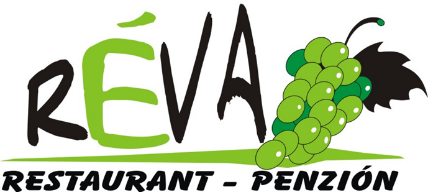 1 - Obilniny obsahujúce lepok a výrobky z nich / Cereals containing gluten /2 - Kôrovce a výrobky z nich / Crustaceans and product thereof /3 - Vajcia a výrobky z nich / Eggs and product thereof /4 - Ryby a výrobky z nich / Fish and product thereof /5 - Arašidy a výrobky z nich / Peanuts and product thereof /6 - Sója a výrobky z nej / Soybeans and product thereof /7 - Mlieko a výrobky z neho / Milk and product thereof /8 - Orechy a výrobky z nich / Nuts and product thereof /9 - Zeler a výrobky z neho / Celery and product thereof /10 - Horčica a výrobky z nej / Mustard and product thereof /11 - Sézam a výrobky z neho / Sesame seeds and product thereof /12 - Siričitany: sušené ovocie, ovocné konzervy, výrobky zo zemiakov / Sulphur dioxide / 13 - Vlčí bôb a výrobky z neho / Lupin and products thereof /14 - Mäkkýše a výrobky z nich / Molluscs and products thereof /